WEEK 9			YEAR 12 APPLIED TECHNOLOGYSTRAND: WELDING & FABRICATIONLESSON 51: SHEET METAL WORK PROCESSESLEARNING OUTCOME: IDENTIFY THE TYPES OF SHEET METAL WORK PROCESSESBasic sheet metalworking actions are cutting operation, bending, drawing.CUTTING OPERATION- those in which a piece of sheet metal is separated by applying a great enough force to cause the material to fail.SHEARING This shearing force is applied by two tools, one above and one below the sheet.A small clearance is present between the edges of the upper & lower tools that make the cutting of material possibleThe size of this clearance is usually 2-10% of the material thickness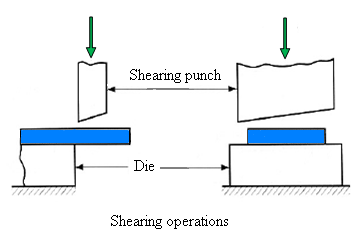 BLANKING & PUNCHINGSimilar to sheet metal cutting operations If the part that is cut out is the desired product, the operation is called blanking & the product is called blankIf the remaining stock is the desired part, the operation is called punching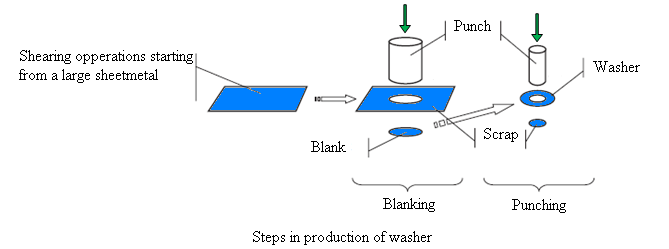 DRAWING & BENDINGDrawing is a sheet metal forming process in which a flat sheet metal blank is drawn into a forming die by a punch to achieve the desired shape by drawing without failureBending is a forming process causes the sheet metal to undergo the desired shape change by bending without failure or breaking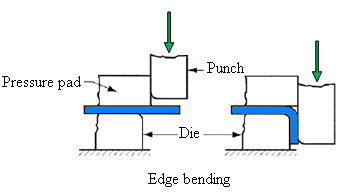 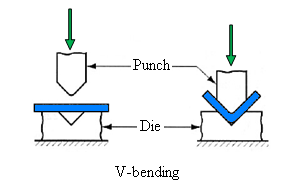 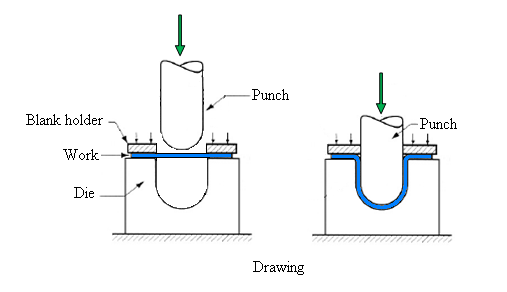 LESSON 52: OXY-ACETYLENE WELDINGLEARNING OUTCOME: IDENTIFY THE PARTS & FUNCTIONSAn oxy-acetylene welding plant comprises the following main elements:Gas cylinders	Oxygen (black)Acetylene (maroon/brown)RegulatorsFlashback arrestorHosesWelding torch and tipsAppropriate trolleyFlint cleanersWelding gogglesCylinder key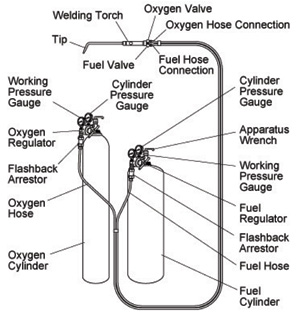 Oxygen cylinders are painted black and used to support combustion and its presence allows different types of flames to be set. The valve outlet has a right-hand thread and is fitted with a valve spindle to turn the pressure ‘off’ and ‘on’. Oxygen cylinders have right-hand threaded connections which are plain.Acetylene cylinders are painted maroon. The valve has a left-hand thread and is fitted with a valve spindle to turn the pressure ‘off’ and ‘on’. Acetylene cylinders have left-hand threaded connections which are notched or groovedRegulators are instruments that reduce the pressure from the cylinder to the torch. Each regulator has an adjusting knob that is turned to adjust the pressure of gas to the hand piece. They are fitted to the cylinder valve with threaded fittings.Two gauges are fitted, one indicates the pressure remaining in the cylinder, and the second indicates the working pressure.Hoses are used to connect the cylinder to the torch. It is important that only approved welding hoses be used on oxy-acetylene welding plants. Acetylene hose connections are also notched to help differentiate between the oxygen hose.Trolleys are used to support the cylinders and light enough moving the plant.Cylinder key is used to turn the pressure on and off at the cylinders. The key should be attached to the trolley and left on the acetylene cylinder during operation. This allows the pressure to be turned off quickly in case of an emergency.Flashback arrestors are connected between the regulator and the hose and, between the torch and the hose. Flashback arrestor prevents any flame to travel down the hose of an oxy-fuel welding and cutting system. \LESSON 53: WELDING & CUTTING TORCHLEARNING OUTCOME: IDENTIFY THE TYPES OF TORCH & PROCEDURES Welding torch- A welding torch head is used to weld metalsCutting torch- A cutting torch head is used to cut materials.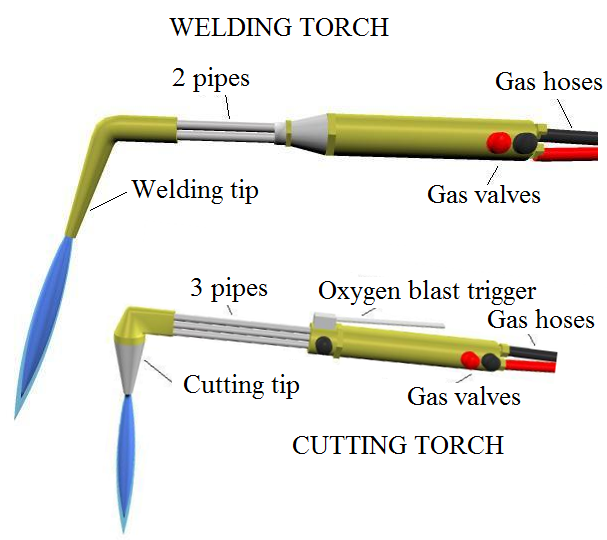 Fusion welding is the melting of two surfaces or edges of metal to be joined, completely fusing them together without pressure, to form a new structureNon-fusion welding does not melt the surfaces or edges to be joined but they are held together by a molten filler metal drawn by capillary action to the two surfaces.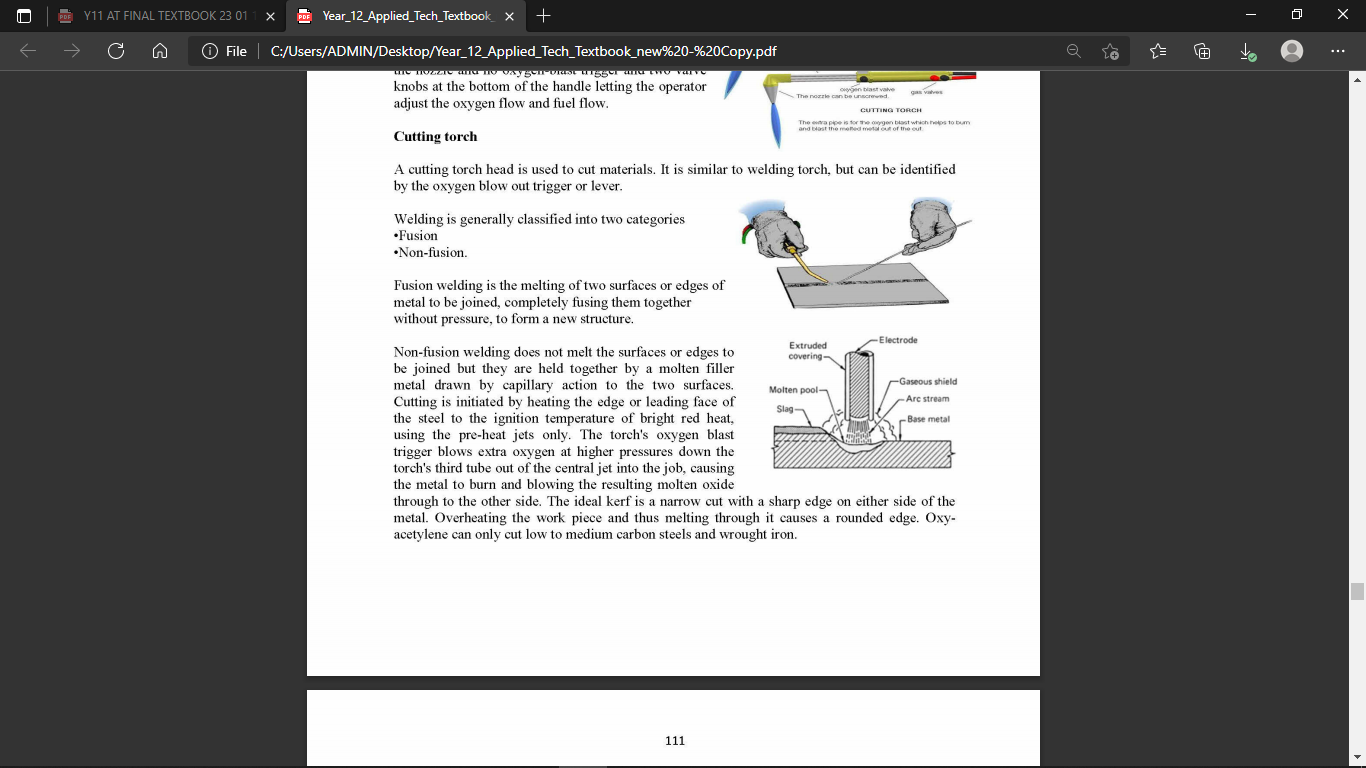 LESSON 54: FLAME SETTINGLEARNING OUTCOME: IDENTIFY THE THREE TYPES OF FLAME IN WELDINGIf the cut has been started properly, a shower of sparks will fall from the opposite side of the workMove the torch at a speed which will allow the cut to continue penetrating the workA good cut will be clean & narrow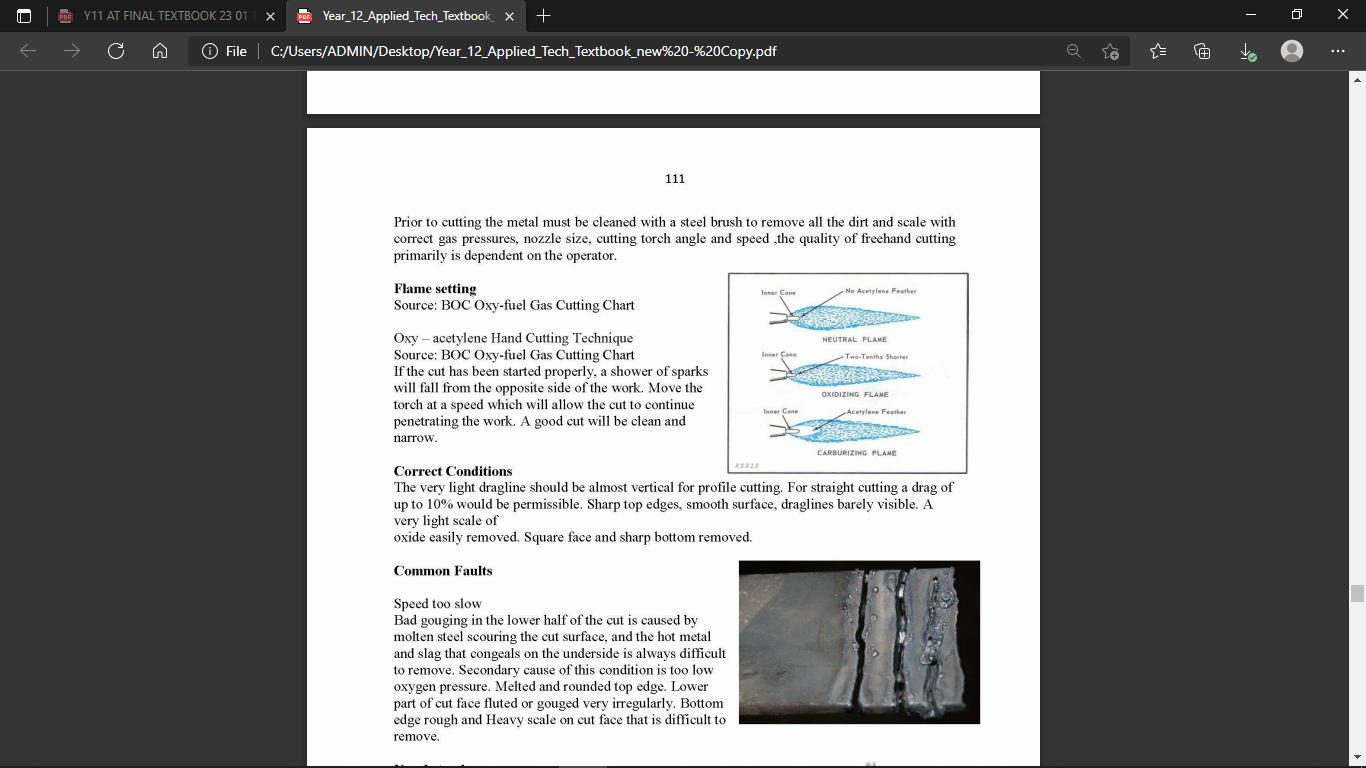 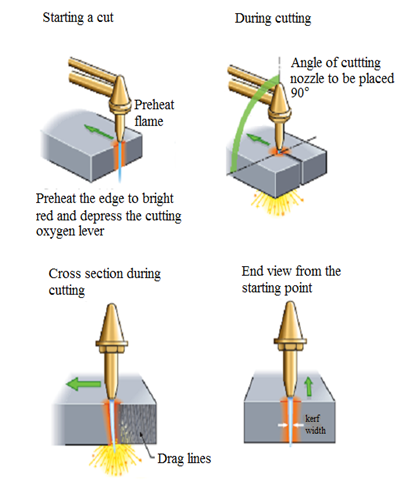 LESSON 55: WELDING CONDITIONSLEARNING OUTCOME: IDENTIFY THE THREE TYPES OXY-ACETYLENE WELDING CONDITIONSACTIVITYIdentify the types of operation of cutting sheet metalDifferentiate between  welding torch & cutting torchDefine the following:Fusion WeldingNon-Fusion WeldingRegulatorsTrolleysIdentify the three types of flames in weldingState some causes of welding conditionsWORKSHEETLabel the following: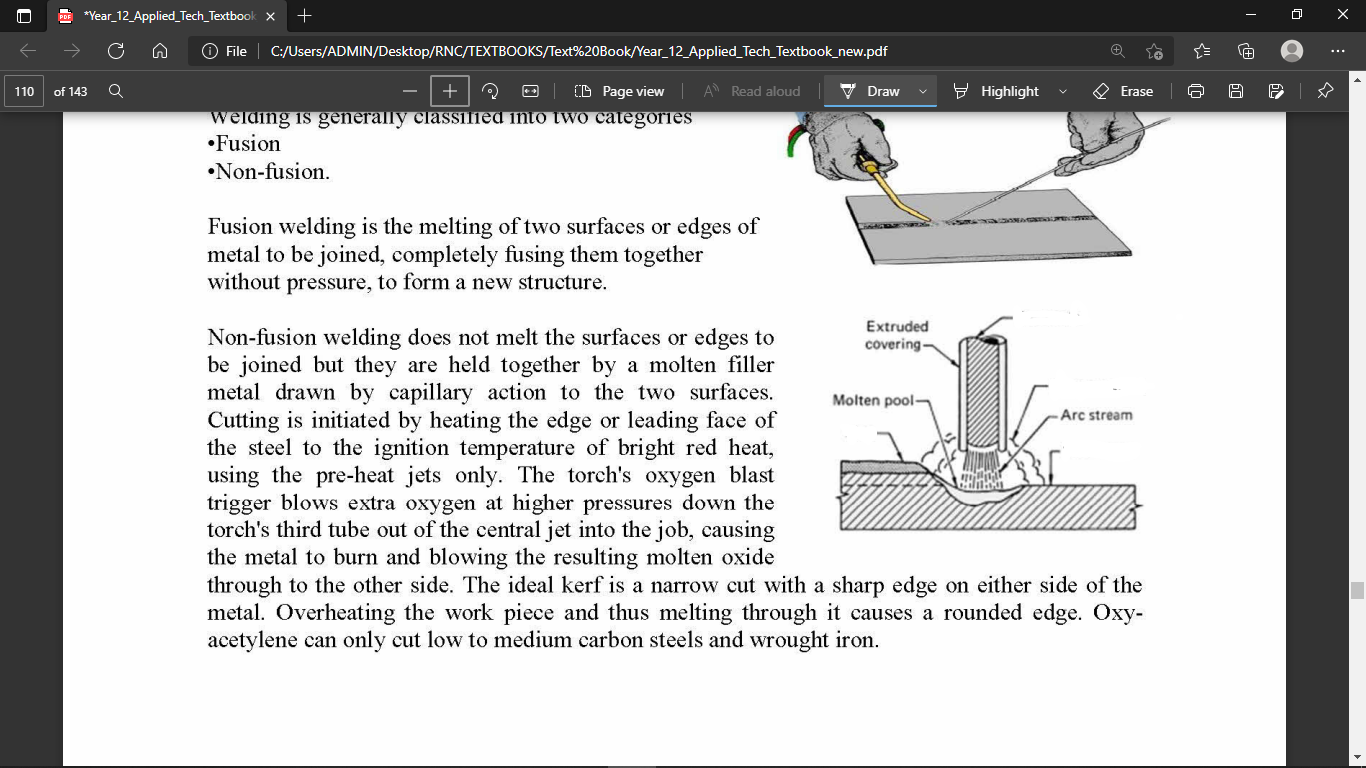 Correct Condition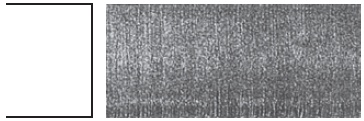 Speed too slow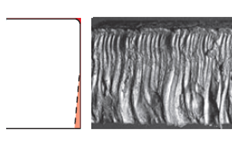 Nozzle too low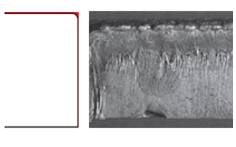 Preheat flame too large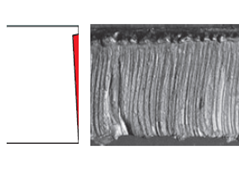 Nozzle too high above work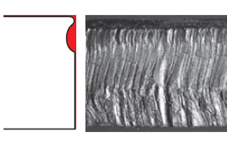 Pressure of cutting oxygen too high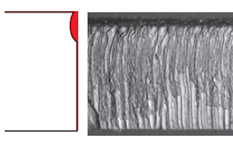 Speed too fast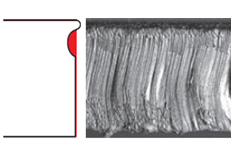 Name the following